Remote Education Policy 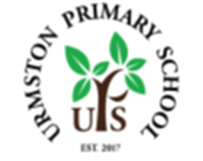 1. Statement of School Philosophy Urmston Primary School illustrates its values of kindness, happiness, pride, respect, responsibility and resilience in all it does. The pandemic showed us the need to have procedures in place should there be partial or full closure of school, for whatever reason that may be. There is the possibility that remote or blended learning will be needed should there be any school closures. Should this happen, UPS will deliver home learning that adheres to its core values and this policy is in place for any such scenario.2. AimsThis Remote Education Policy aims to:Ensure consistency in the approach to remote learning for all pupils (inc. SEND) who aren’t in school through use of quality online and offline resources and teaching videos Provide clear expectations to members of the school community with regards to delivery high quality interactive remote learningProvide flexibility for families and understanding of a variety of circumstancesInclude continuous delivery of the school curriculum, as well as support of motivation, health and well-being and parent support Consider continued education for staff and parents (e.g. CPD, Supervision and Meet the Teacher)Support effective communication between the school and families and support attendance3. Who is this policy applicable to?During the pandemic, the following was in place. However, it is unlikely that the same scenario will unfold and so we’ll need to review this as necessary…A child (and their siblings if they are also attending Urmston Primary) is absent because they are awaiting test results and the household is required to self-isolate. The rest of their school bubble are attending school and being taught as normal.A child’s whole bubble is not permitted to attend school because they, or another member of their bubble, have tested positive for Covid-19.The situation where a member of staff has to work at home because their child has been sent home from school as a result of a track and trace contact. Only if it becomes unmanageable for another teacher to cover in school, we will facilitate teacher support from home led by the teacher with TA supervising the class, with SLT members on hand.What is certainly the case is that this policy applies to any partial or full school closure and thus ‘remote learning’ becomes the predominant method of learning in the school community. This will sit as part of our Business Continuity Plan.What must also be pointed out is that this policy is NOT for pupils who miss school due to common illness or medical reasons. If a child is ill and unable to be in school, the assumption will be made that they unwell enough to do their academic learning. If children are well enough to learn at home but cannot come into school, then they should focus on reading, spellings, times tables and topic projects, as per the homework policy. Teachers are not expected to plan and resource work for children who are ill, but this may be the case under certain circumstances and this shall be discussed with the headteacher on a case-by-case basis.
4. Content and Tools to Deliver This Remote Education PlanResources to deliver this Remote Education Plan include:Online platforms for EYFS, KS1, KS2 (Seesaw and Google Classroom meetings, interventions and KS and whole school assemblies as well as for staff CPD and parent’s sessions)Use of Recorded video for teaching input/instruction, end of day feedback, and assembliesPhone calls homePrinted learning packs where neededPhysical materials such as story books and writing tools where neededUse of TimesTables Rockstars, Bug Club Online, White Rose resourcesThe detailed remote learning planning and resources to deliver this policy will be found here:Class Seesaw pages: see individual QR codesGoogle Classroom: see individual loginsWhite Rose Learning: https://whiterosemaths.com/homelearning/Bug Club: https://www.activelearnprimary.co.uk/login?c=0 Timestables Rockstars: https://ttrockstars.com/5. Home and School Partnership Urmston Primary School is committed to working in close partnership with families, recognises each family is unique and because of this, remote learning will look different for different families in order to suit their individual needs. It is because of this that UPS has not committed to a daily live learning strategy but a blended approach which enables flexibility for families.

In the case of this policy coming into force, UPS will provide a refresher online training session and induction for parents on how to use Google Classroom and Seesaw as appropriate and, where possible, provide personalised resources.

Where possible, it is beneficial for young people to maintain a regular and familiar routine. Urmston Primary School would recommend that each ‘school day’ maintains structure but, again, parents should do what works for their children and their family.

We would encourage parents to support their children’s work, including finding an appropriate place to complete their learning tasks and, to the best of their ability, support pupils with work encouraging them with good levels of concentration.Every effort will be made by staff to ensure that work is set promptly. Should accessing work be an issue, parents should contact school promptly and alternative solutions may be available. These will be discussed on a case-to-case basis.All children and staff will receive an ‘Acceptable Use Agreement’ which includes e-safety rules and this applies when children and staff are working on computers at home.6. Roles and responsibilitiesTeachersTo note: unless otherwise stated, the suggested responsibilities below relate to where the whole school/ class/bubble is isolating (or are absent for other specific reasons) and would be reduced when it is fewer children isolating and the majority of the class are in school.Urmston Primary School will provide a refresher training session where needed for staff. 
When providing remote learning, teachers must be available between 9am to 3.30pm for parents and children as per their contract. If they are unable to work for any reason during this time, for example due to sickness or caring for a dependent, they should report this using the normal absence procedure. When providing remote learning, teachers are responsible for:Setting work:Teachers will set work for the pupils in their classes. The work set should follow the usual timetable for the class had they been in school, wherever possibleWeekly/daily work will be shared via Seesaw with introduction to the day at 9am and video input to support high quality learning and where a task needs explanation.Work will be uploaded on to Seesaw. It will include daily instructional videos for English and Maths work, including White Rose resources, will include spelling and writing activities, as well as signposting to regular practice on Bug Club Reading and Timestables Rockstars. It will also include curriculum tasks which may be completed daily or over a longer period of time set by the class teacher. When individual children are off, perhaps awaiting a test result or are unable to attend (as was the case during C-19 restrictions), the following will be left on Seesaw:Weekly spellingsWhite Rose video linksTTRS remindersReading remindersProviding feedback on work:Work should be completed by 3pm where possible and uploaded on to Seesaw. Teachers will provide whole class video feedback (based upon what has gone well and misconceptions illustrated through the learning posted during the day) so that children can self- mark and evaluate their understanding. Parent support will be needed here, especially for younger ages.All curriculum tasks should submitted by 3.30pm and teachers will comment at the end of the week when needed.Teachers and TAs will be hosting daily Google Classroom meetings with their year groups. These meetings will give children the opportunity to not only ask questions about their learning but to have a general catch up and see some friendly faces so that they feel less isolated.Keeping in touch with pupils who aren’t in school and their parents:If there is a concern around the level of engagement of a pupil/s, parents should be contacted via phone to assess whether school intervention can assist engagement.Parent/carer emails should come through the school admin account (admin@urmstonprimaryschool.com) if required, or, if appropriate with any query relating directly to teaching and learning, they can contact the class teacher’s individual email address. Any complaints or concerns shared by parents or pupils should be reported to a member of SLT– for any safeguarding concerns, they should refer immediately to the Headteacher/DSL.Teaching AssistantsTeaching assistants may be asked to supervise a class engagement with the remote learning directed by the teacher.If they are unable to work for any reason during this time, for example due to sickness or caring for a dependent, they should report this using the normal absence procedure. During the school day, teaching assistants should complete tasks if directed by a member of the SLT. All TAs also deliver interventions, both to pupils who are still in school and also, in the case of partial school closures, via Google Meet live interventions.Senior LeadersAlongside any teaching responsibilities, senior leaders are responsible for:Co-ordinating the remote learning approach across the school, including daily monitoring of engagement. Monitoring the effectiveness of remote learning – through regular meetings with teaching staff, reviewing work set or reaching out for feedback from pupils and parentsMonitoring the security of remote learning systems, including data protection and safeguarding considerationsDesignated safeguarding leadThe DSL is responsible for managing and dealing with all safeguarding concerns. For further information, please see the Safeguarding and Child Protection Policy. IT Technicians IT technicians are responsible for:Fixing issues with systems used to set and collect workHelping staff with any technical issues they’re experiencingReviewing the security of remote learning systems and flagging any data protection breaches to the data protection officerAssisting pupils and parents with accessing the internet or devicesThe SENCO Liaising with the ICT technicians to ensure that the technology used for remote learning is accessible to all pupils and that reasonable adjustments are made where required.Ensuring that pupils with EHC plans continue to have their needs met while learning remotely, and liaising with the headteacher and other organisations to make any alternate arrangements for pupils with EHC plans and IHCPsIdentifying the level of supportMonitoring interventions with TAsThe SBM Ensuring value for money when arranging the procurement of equipment or technology.Ensuring that the school has adequate insurance to cover all remote working arrangements.Pupils and parentsStaff can expect pupils learning remotely to:Complete work to the deadline set by teachersSeek help if they need it, from teachersAlert teachers if they’re not able to complete workStaff can expect parents with children learning remotely to:Make the school aware if their child is sick or otherwise can’t complete workSeek help from the school if they need itBe respectful when making any complaints or concerns known to staffGoverning BoardThe governing board is responsible for:Monitoring the school’s approach to providing remote learning to ensure education remains as high quality as possibleEnsuring that staff are certain that remote learning systems are appropriately secure, for both data protection and safeguarding reasons7. Links with other policies and development plans This policy is linked to our:Safeguarding Behaviour policyChild protection policy Data protection policy and privacy noticesOnline safety acceptable use policy Code of Conduct for Phone calls, Video conferencing and recorded video End User Agreements for Seesaw and Google Classroom. Business Continuity Management PlanSigned: S Parker (Headteacher)D Brown (Chair of Governors)Date: October 2023To be reviewed: October 2026